                                                                                                                                                                                                        О Т К Р Ы Т О Е    А К Ц И О Н Е Р Н О Е     О Б Щ Е С Т В О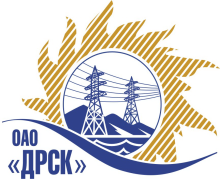 ПРОТОКОЛрассмотрения заявокПРЕДМЕТ ЗАКУПКИ:Открытый запрос предложений на право заключения Договора на выполнение работ:  Закупка № 2629 - Корпус с душевыми СП УТП (строительство) для нужд филиала ОАО «ДРСК»  «Амурские электрические сети».Закупка проводится согласно ГКПЗ 2014г. года, раздела  2.1.1 «Услуги КС» № 2629 на основании указания ОАО «ДРСК» от  21.08.2014 г. № 215.Плановая стоимость закупки:  7 627 168,00   руб. без НДС.ПРИСУТСТВОВАЛИ: постоянно действующая Закупочная комиссия 2-го уровня.ВОПРОСЫ, ВЫНОСИМЫЕ НА РАССМОТРЕНИЕ ЗАКУПОЧНОЙ КОМИССИИ: О признании предложений соответствующими условиям закупки.О предварительной ранжировке предложений.О проведении переторжкиРАССМАТРИВАЕМЫЕ ДОКУМЕНТЫ:Протокол вскрытия конвертов от 23.09.2014г. № 602/УКС-ВИндивидуальное заключение Майорова А.А..Индивидуальное заключение Моториной О.А.Индивидуальное заключение Лаптева И.А.ВОПРОС 1 «О признании предложений соответствующими условиям закупки»ОТМЕТИЛИ:Предложения ООО "СтройГрад" (675000, Россия, Амурская обл., г. Благовещенск, ул. Нагорная, д. 29), ООО "Зодчие Б" (675000, Россия, Амурская обл, г. Благовещенск, ул. Ломоносова, 179, оф. 33) признаются удовлетворяющим по существу условиям закупки. Предлагается принять данные предложения к дальнейшему рассмотрению.ВОПРОС 2  «О предварительной ранжировке предложений Участников закупки»ОТМЕТИЛИ:В соответствии с требованиями и условиями, предусмотренными извещением о закупке и Закупочной документацией, предлагается ранжировать предложения следующим образом: ВОПРОС 3 «О проведении переторжки»ОТМЕТИЛИ:Учитывая результаты экспертизы предложений Участников закупки, Закупочная комиссия полагает целесообразным проведение переторжки.РЕШИЛИ:1. Признать предложения ООО "СтройГрад" (675000, Россия, Амурская обл., г. Благовещенск, ул. Нагорная, д. 29), ООО "Зодчие Б" (675000, Россия, Амурская обл, г. Благовещенск, ул. Ломоносова, 179, оф. 33) соответствующими условиям закупки.3.  Утвердить предварительную ранжировку предложений:1 место: ООО "СтройГрад"  г. Благовещенск;2 место: ООО "Зодчие Б"  г. Благовещенск.4.  Провести переторжку.Пригласить к участию в переторжке следующих участников: ООО "СтройГрад" (675000, Россия, Амурская обл., г. Благовещенск, ул. Нагорная, д. 29), ООО "Зодчие Б" (675000, Россия, Амурская обл, г. Благовещенск, ул. Ломоносова, 179, оф. 33). Определить форму переторжки: заочная.Назначить переторжку на 14.10.2014 в 16:00 час. (благовещенского времени).Место проведения переторжки: электронный сейф площадки b2b-energo.ru.Техническому секретарю Закупочной комиссии уведомить участников, приглашенных к участию в переторжке о принятом комиссией решении.ДАЛЬНЕВОСТОЧНАЯ РАСПРЕДЕЛИТЕЛЬНАЯ СЕТЕВАЯ КОМПАНИЯУл.Шевченко, 28,   г.Благовещенск,  675000,     РоссияТел: (4162) 397-359; Тел/факс (4162) 397-200, 397-436Телетайп    154147 «МАРС»;         E-mail: doc@drsk.ruОКПО 78900638,    ОГРН  1052800111308,   ИНН/КПП  2801108200/280150001№ 602/УКС-Р             город  Благовещенск13.10.2014г.Место в ранжировкеНаименование и адрес участникаЦена и иные существенные условияКоличество баллов1 местоООО "СтройГрад" (675000, Россия, Амурская обл., г. Благовещенск, ул. Нагорная, д. 29)Цена: 7 580 000,00 руб. (цена без НДС).(8 944 400,00 рублей с учетом НДС).Дата начала работ: 05.11.2014г. Дата окончания работ: 30.12.2015г.Условия финансирования: Расчет за выполненные работы производится путем перечисления денежных средств на расчетный счет «Подрядчика» или другими формами расчетов, не запрещенными действующим законодательством РФ, в течение 30 (тридцати) дней, следующих за месяцем, в котором выполнены работы, после подписания справки о стоимости выполненных работ (КС-3).Гарантия на выполненные работы – 24 месяца. Гарантия на материалы и оборудование – 24 месяца.Предложение действительно до 31 декабря 2014г.32 местоООО "Зодчие Б" (675000, Россия, Амурская обл, г. Благовещенск, ул. Ломоносова, 179, оф. 33)Цена: 7 620 000,00 руб. (цена без НДС)(8 991 600,00 рублей с учетом НДС).Дата начала работ: 10.11.2014г. Дата окончания работ: 30.12.2015г.Условия финансирования: Расчет за выполненные работы производится путем перечисления денежных средств на расчетный счет «Подрядчика» или другими формами расчетов, не запрещенными действующим законодательством РФ, в течение 30 (тридцати) дней, следующих за месяцем, в котором выполнены работы, после подписания справки о стоимости выполненных работ (КС-3).Гарантия на выполненные работы – 24 месяца. Гарантия на материалы и оборудование – 24 месяца.Предложение действительно до 10 января 2015г.2,7Ответственный секретарьТехнический секретарь________________________________________________О.А. МоторинаК.В. Курганов